בס"ד                                  
                                                     נא לא לקראו באמצע התפילה וקריאת התורה!
                                  ספר שמות – פרשת בשלח – גליון מס' 16
                                                                                                       
"וַיְהִי בְּשַׁלַּח פַּרְעֹה אֶת הָעָם וְלֹא נָחָם אֱלֹהִים דֶּרֶךְ אֶרֶץ פְּלִשְׁתִּים כִּי קָרוֹב הוּא כִּי אָמַר אֱלֹהִים פֶּן יִנָּחֵם הָעָם בִּרְאֹתָם מִלְחָמָה וְשָׁבוּ מִצְרָיְמָה." (שמות יג'; יז')

מה היא יציאת מצרים? האם היא עוד עובדה היסתורית, או שיש  בה  עיניין  הרבה  יותר  חשוב  מהיסתוריה?  ובכלל,  מה  זה הסתוריה? מדוע הספר הכי חשוב בשביל עם ישראל זה ספר תנ"ך המכיל עובדות היסתוריות בלבד? לכל השאלות  הללו  נענה כסדרם – לראשון ראשון, ולאחרון אחרון.
בסוף תפילת שחרית שאנו מתפללים בכל יום, לאחר "עלינו לשבח" מודפסים בסידורים כל מיני תפילות וסגולות.  אחד  הדברים החשובים ביותר, שמופיעים שם זה סדר עשר זכירות שחייב אדם לזכור בכל יום. כלומר, מצוה על כל אחד  ואחד  מעם  ישראל
לזכור את אותם הדברים יום-יום, בכל רגע ורגע שהוא נושם. ובתפילה הזאת, אותם עשרה הדברים שחייב אדם לזכור בכל יום, מסודרים על פי החשיבות שלהם. וכך הוא הסדר של אותה התפילה: א) יציאת מצרים ב) השבת ג)  המן  (מה  שאכלו  בני  ישראל במדבר במשך ארבעים שנה.) וכו' (בהרחבה ראה בסידורים). כמו שהדגשתי, יציאת מצרים הוא הדבר הראשון  שחייב  אדם  לזכור  בכל יום, ולפי מה שאמרנו, שהסדר הוא על פי החשיבות מובן, שיציאת מצרים הוא הדבר החשוב  ביותר  שחייב  אדם  יהודי  לזכור בכל יום. והדבר לא מובן! הרי, השבת היא אות בין עם ישראל לבין הקב"ה, שנאמר: "בֵּינִי וּבֵין בְּנֵי יִשְׂרָאֵל  אוֹת  הִוא  לְעֹלָם",
ואיך אומרים שעובדי היסתורית יותר חשובה מאות בין הקב"ה לבין עם ישראל? וצריך הסבר.
נאמר בפרשת בא כך: "וַיֹּאמֶר יְהוָה אֶל מֹשֶׁה בֹּא אֶל פַּרְעֹה כִּי אֲנִי הִכְבַּדְתִּי אֶת לִבּוֹ  וְאֶת  לֵב  עֲבָדָיו  לְמַעַן  שִׁתִי  אֹתֹתַי  אֵלֶּה בְּקִרְבּוֹ. וּלְמַעַן תְּסַפֵּר בְּאָזְנֵי בִנְךָ וּבֶן בִּנְךָ אֵת אֲשֶׁר הִתְעַלַּלְתִּי בְּמִצְרַיִם וְאֶת אֹתֹתַי אֲשֶׁר שַׂמְתִּי בָם וִידַעְתֶּם כִּי אֲנִי יְהוָה." דרש 
מורי ורבי ועטרת ראשי הגאון רבי יצחק מ. דיין שליט"א על הפרשה ואמר, שכל העניין של שלשת המכות האחרונות היה לחדר
בלבם של בני ישראל אמונה תמימה בה', כי בין כך ובין כך, המצרים לא היו מבינים שהם צריכים לתת לעם ישראל ללכת ולעבוד
את ה'. אם כן, ביציאת מצרים, נחדר בליבנו אמונת ה' הטהורה שהיא עומדת לעד, ובזכותה עם ישראל ניצול בכל דור ודור מפני
האויבים הקמים עלינו לחלותינו. ואם אין לאדם אמונה, לא תהיה ברצונו לקיים את פקודתו של ה' יתברך. ומכאן מובן,  שעל  ידי
האמונה שקבלנו ביציאת מצרים, הננו מוכנים לקבל את האות בינינו לבין הקב"ה. 
עוד שאלנו לעיל, מה זה היסתוריה. לפני שנסביר מה זה היסתוריה, נעשה הקדמה  קצרה.  בדרך  כלל  כשמשתמשים  במילים הבין לאומיות בשפה העברית, שיש בהם אות  "טי",  כותבים  ב"טית"  ולא  ב"תו"  (כמו  טלאפון,  אוטובוס  וכו').  יש  אומרים,  שגם היסתוריה, שהיא מילה בין לאומית, שכותבים אותו בעברית, צריך לכתוב באות "טית" ולא  ב"תו".  שמעתי  מפי  אחד  הרבנים החשובים, שהמילה היסתוריה אינה נכללת בכלל הזה. מדוע? כי היסתוריה היא לא מילה בין לאומית! אלא שורשה היא  מספה העברית! ואיך אפשר להוכיח את זה? "היסתוריה"  היא  נוֹטְרִיקוֹן  (כתיבה מקוצרת)  של  המילים  "הסתר יה"!  וכאן  באפשרותינו לענות על עוד אחד מהשאלות  ששאלנו  לעיל: "מדוע  הספר  הכי  חשוב  בשביל  עם  ישראל  זה  ספר  תנ"ך  המכיל  עובדות היסתוריות בלבד?" בכל אחד ואחד מספרי תנ"ך אנו רואים את השגחתו הפרטית  של  בורא   העולם   על   עמו   ישראל!  וכמו שאמרנו, ביציאת מצרים קבלנו את האמונה הטהורה בה'.

לאחר שבארנו לעצמנו את כל הדברים הללו, מובן שיציאת מצרים הייתה פתיחה של האמונה,  פתיחה  של  חיים  חדשים.  היא הייתה יסוד ושורש של עם ישראל. כל כך הרבה ניסים, רק כדי לחדר בלב היהודים את אמונת  ה'.  מעתה,  פי  כמה  וכמה  אנו צריכים להודות לה' על שהוציאנו ממצרים, להאמין בו, ולספר באזני צאצאינו את  גדולתו  של  הבורא  יתברך,  כדי  שה'  ימשיך בשמחה להשגיח על עמו ישראל בשמחה, ולא רק בגלל שכך צריך להיות כיוצא מהברית שיש בין עם  ישראל  לבין  הקב"ה.  וה' יזכנו לקיים כל מצוותיו בשמחה ובאהבה, אמן!
                                               
 הלכות ט"ו בשבט
יום ט"ו בשבט הוא יום ראש השנה לאילנות. שיש כמה הלכות התלויות ביום זה, בדיני ערלה, ובדיני  תרומות  ומעשרות.  ואסור
להתענות ביום ט"ו בשבט. ואף במקום שנהגו שהחתן מתענה ביום חופתו, לא יתענה ביום ט"ו בשבט , אלא  שמנהג   רוב   בני עדות המזרח שאין החתן מתענה כלל ביום חופתו. וכן פשט המהנג בארץ ישראל שאין החתן מתענה כלל ביום חופתו.
אין אומרים וידוי ונפילת אפים בט"ו בשבט. ואם חל ט"ו בשבט ביום שבת אין אומרים צדקתך במנחה.  ונוהגים  שגם   ביום  י"ד בשבט במנחה אין אומרים וידוי ונפילת אפים.
המנהג ברובתפוצות ישראל בליל ט"ו בשבט לעטר את השלחן בכל פירות האילן, ובמיוחד מפירות שבעת  המינים  שנשתבחה בהם ארץ ישראל, כל איש כאשר תשיג ידו, ולברך על הפירות. [חזון עובדיה ט"ו בשבט וברכות]

                              
     
ברכותיו עושים פירות
סיפר הרב יהוידע בוטא שליט"א, אשר זכה בשנים האחרונות לשמש בקדש כחזן בבית מדרשו של מרן רבינו עובדיה יוסף זצוק"ל, שעשר שנים לאחר נישואיו עדיין לא זכה להיפקד בזרע בר קיימא, והנה לפני שלש עשרה שנה, בשבת פרשת בראשית, הלך יחד עם רעייתו אצל מרן, וביקשו ממנו בדמעות שיברך  אותם  שיזכו  בילדים.  מרן  שמע  את בקשתם, ובלבו הרחום היה בוכה עמהם. ולאחר מכן בירך אותם בכל לבו שיזכו לבשר אותו  בקרוב  בשורות  טובות. והנה לפני שעמדו לצאת מהבית, פנה מרן אל כלתו שתחי', וביקש ממנה  להביא  לו  פרוסה  מהאתרוג  שבירך  עליו
בחג הסוכות, לקח מרן את הפרוסה ומסר להם, והוסיף ברוב ענוותנותו ואמר: "תאכלו מהאתרוג  של  מצוה,  אומרים שזה מועיל."
כמובן, שבני הזוג שמחו על כך כמוצאי שלל רב, וביוצאם כמובן הרגישו שמחה גדולה שאטינה ניתנת לתיאור, וכאשר הגיעו הביתה לקחו כל אחד חתיכה מהאתרוג ואכלו. והנה לאחר חודש  ימים  כבר  התבשרו  שאכן  האשה   נפקדה, ובאותה שנה בחודש אב כבר נולד להם בנם הבכור בשעה טובה. וכאשר נודעה להם הבשורה המשמחת, נכנס  שוב רבי יהוידע שליט"א אל מרו, ובישרו על כך. מרן שמע, ושמח שמחה גדולה,  ובירך  אותם  שהכל  יעבור  בשלום,  אך ביקש ממנו ברוב ענוותנותו: "אני מבקש ממך, בדבר  האתרוג,  אל  תספר  לאף  אחד,  זה  הכל  הקדוש  ברוך  הוא
 שאוהב אותך, וזכית שהושיע אותך." שלש עשרה שנה נצר רבי יהוידע את סיפורו ורק עכשיו  סיפר  לנו  מעשה  זה. (מתוך הספר "רבן של כל בני הגולה")

__________________________________________________________________________________________

                                                                                       העלון מוקדש:

להצלחתם של:                                                                    לרפואתם של:                            לעילוי נשמתם של:
הרב יצחק דיין שליט"א – רב קהילת "כתר תורה"                                משה סימנטוב בן חוה                       הגאון רבי יעקב  בן מרגלית יוסף זצ"ל
הרב יצחק מ. דיין שליט"א – רב שכונת בן גוריון                                  זלפה בת תמר                                יצחק בן חנניה הנולד מחוה                        הרב לירן רביב שליט"א – מזכה הרבים                                                                                                 תמר בת רות 
משפחת עמנואל זכאי הי"ו                                                                                                    
משפחת מרדכי הכהן הי"ו   
       
             העלון מופץ לזיכוי הרבים ולהצלחתו של ידידי היקר עידן מזרחי הי"ו שה' ישלח לו זיווג הגון במהרה אמן! 
                          ובכן, העלון מוקדש לזכות נשמתו הקדושה והטהורה – של מרן רבנו עובדיה יוסף זצוק" 
                                   זמני השבת:   כניסת השבת:  16:34| יציאת השבת: 17:36 | לר"ת: 18:08|  
                                                                                          עורך העלון: יצחק דוד כץ  |   לתגובות: 052-895-7221                                                                                  העלון מופץ ע"י מרכז קהילתי התורני  "מקהלֹת"                                                     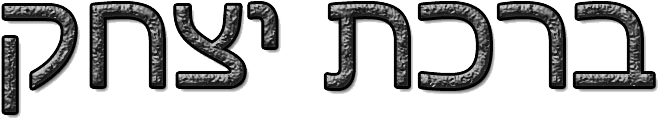 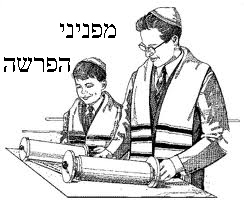 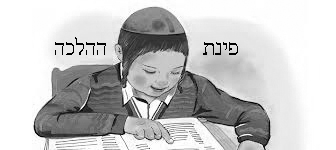 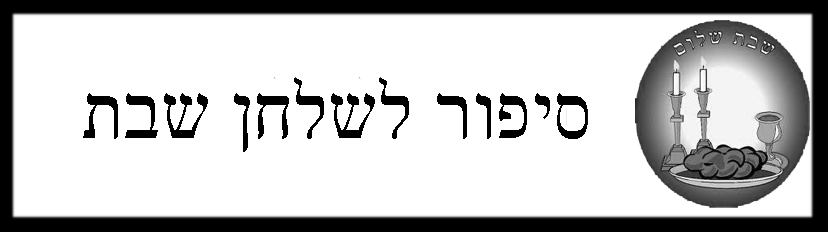 